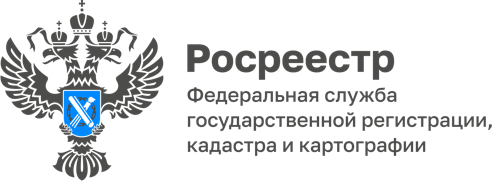 07.07.2023Горячая линия для кадастровых инженеров 24 июля отмечается День кадастрового инженера. В преддверии праздника специалисты Управления Росреестра по Республике Адыгея и филиала ППК «Роскадастр» по Республике Адыгея проведут консультации для кадастровых инженеров.19 и 21 июля 2023 года специалисты Управления Росреестра по Республике Адыгея и филиала ППК «Роскадастр» по Республике Адыгея проведут консультации в формате горячей линии для кадастровых инженеров.В ходе мероприятия кадастровым инженерам окажут консультативную помощь в решении конкретных проблемных ситуаций, с которыми они сталкиваются при подготовке документов для кадастрового учета земельных участков и других объектов недвижимости. Получить консультацию по актуальным вопросам, относящимся к профессиональной деятельности кадастровых инженеров можно по телефонам:8(8772)53-86-87 – главный специалист-эксперт отдела землеустройства, мониторинга земель и кадастровой оценки недвижимости, геодезии и картографии Аветян Диана Гариковна;8(8772)59-30-46 (доб. 2255) – начальник отдела нормализации баз данных и инфраструктуры пространственных данных Яхутль Елена Вячеславовна.------------------------------------Контакты для СМИ: (8772)56-02-4801_upr@rosreestr.ruwww.rosreestr.gov.ru385000, Майкоп, ул. Краснооктябрьская, д. 44